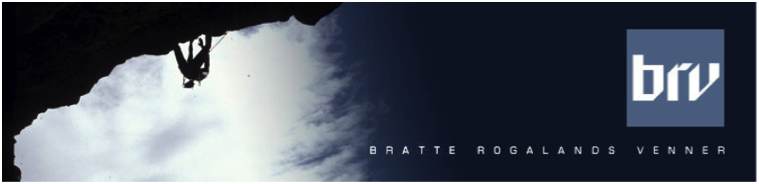 Organisasjonsplan2019Vedtatt på årsmøtet ……..dato/årInnledningBratte Rogalands Venner (BRV) har siden starten i 1980 hatt som oppgave å fremme klatringen i fylket. BRV skal favne alle former for klatring.Denne organisasjonsplanen, skal som beskrevet i Norges Idrettsforbunds Basis lovnorm for idrettslag, regulere BRVs interne organisering.BRVs formål er også tatt inn i planen.Organisasjonsplanen skal regulere idrettslagets interne organisering. Minimumsinnholdet i en organisasjonsplan er oversikt over tillitsvalgte i tillegg til styret og de andre lovfestede tillitsverv.HistorikkKlatreklubben Bratte Rogalands Venner ble stiftet av de lokale klatrerne Nils Engelstad, John H. Coulter, Martin Berge og Per B. Haavik på puben Dickens i Stavanger 17. mars 1980. BRVs historie, 1980 til 1995, ble ført i pennen av Sindre Bø og gitt ut som BRV - Annalene. Skriftet er på ca 90 sider i a-4 format og dekker det meste av det som skjedde de første 15 årene. De første vedtekteneKlubbens første vedtekter forteller mye om BRVs grunnlag – og danner fremdeles grunnlaget for BRVs virksomhet, selv om enkelte av punktene ikke er forenelige med dagens krav til et idrettslag. Vedtektene er tatt med i dette dokumentet for å vise BRVs fundament.1. FORMÅL 
BRV skal være en uformell interesse organisasjon for klatrere i Rogaland. Formålet for klubben er som følger: 
- Å ivareta klatreres interesser 
- Virke holdningsskapende mht sikkerhet og etikk 
- Virke aktivitets inspirerende og kontaktskapende 
- Å skape et sosialt miljø 
- Registrere ruter og oppdatere klatrefører 
- Sikre våre klatrefelts høye standard 2. MEDLEMSKAP 
2.1 Enhver som klatrer en rute på tre taulengder eller mer (eller fem en-taulengders ruter!) på klippe, fjell, snø eller is, og liker, det kan søke om å bli medlem i BRV. 
2.2 Søknad om medlemsskap sendes BRV med bestignings liste (rutenavn, sted, gradering, lengde), samt navn, fødselsdato, adresse og telefonnummer. 
2.3 Medlemskapet er sosialt og politisk fullstendig uforpliktende.2.4 BRV skal favne om alle typer klatring fra konkurranse/sports klatring til fjellklatring i store høyder. 
2.5 Medlemmer som opptrer uhøvisk gjentatte ganger eller bringer klubben/klatresporten i vanry, kan av styret ekskluderes som medlem av BRV. 
2.6 Medlemmer som har utøvd spesiell innsats for BRV eller klatresporten kan utnevnes til æresmedlemmer. 3. KLUBBSTYRET 
3.1 Styret i klubben skal som et minimum bestå av fem personer som skal fylle følgende funksjoner: Formann, Nestformann, Kasserer, Sekretær, Materialforvalter 
3.2 Styret skal ved saker som er av stor betydning for klubben innkalle til allmannamøte for orientering og diskusjon. 

3.3 Styrets oppgaver: 
- Referat fra styremøter
- Administrere medlemsarkiv
- Regnskap 
- Avholde årsmøte med årsmelding og årsregnskap
- Innkalle til allmannamøte ved viktige avgjørelser
- Avholde medlemsmøter
- Arrangere årsfest
- Arrangere vårsamling
- Arrangere klatrekurs
- Drive innendørs klatrevegg
- Forvalte BRVs ressurser på en ansvarsbevisst måte
- Utgi medlems info (Bratte Blekkå, navnelister, program etc)
- Oppdatering og utgivelse av klatrefører
- Samle og ivareta historisk materiale fra klatring i Rogaland
- Skape positiv PR om klatresporten
- Virke holdningsskapende og ivareta norsk klatreskikk
- Sikre høy kvalitet på våre klatrefelt- Hjelpe nye eller tilreisende klatrere til rette
Idrettslagets formålBRV skal være en åpen og demokratisk organisasjon der formålet er å drive idrett organisert i Norges idrettsforbund og olympiske og paralympiske komité (NIF). BRV skal fremme klatring i Rogaland ved å:å ivareta klatreres interesser virke holdningsskapende mht sikkerhet og etikk registrere ruter og oppdatere klatrefører sikre høy standard på utendørs klatrefeltbidra til utvikling av et godt klatremiljø inne og uteBRV skal favne om alle typer klatring fra buldring og konkurranse-/sportsklatring inne og ute til fjellklatring i store høyder.
Arbeidet skal preges av frivillighet, demokrat, lojalitet og likeverd. Alle idrettslige aktiviteter skal bygge på grunnverdier som idrettsglede, fellesskap, helse og ærlighet.Idrettslaget er selveiende og frittstående med utelukkende personlige medlemmer.VirksomhetsideenBRV skal favne alle typer klatring, buldring ,sports-/klippeklatring, fjellklatring og innendørsklatring i Rogaland.skal fremme utendørs klatring ved å vedlikeholde og utvikle utendørs klatrefelt, registrere ruter og oppdatere klatreførere, være i front mht sikkerhet og etikk og sikre høy standard på klatrefeltene i nedslagsområdet.skal arbeide for å videreutvikle et godt innendørs klatremiljø og bidra til nyrekruttering.skal arbeide for å arrangere lokale, nasjonale og internasjonale konkurranser.skal være en effektiv serviceyter for sine medlemmer, og et talerør overfor særforbund Idrettskrets, idrettsråd og lokale myndigheter.Handlingsplan 2018Handlingsplan 2019Veien videre, BRV de neste årene (2019-2021)Mål:Ansette daglig leder i 100% stillingStimulere til videre rekruttering av barn og ungdomBygge miljø for konkurranseklatringArrangere Lokal og Nasjonal konkurranse Møte behovet for reboltingTilrettelegge for BRV som sosial arenaOpprettholde godt samarbeid med søsterklubbene. SiS, fjellsportgruppa og Uburhedleren.  Organisering av BRVMerknader til organisasjonskartet 
Styret:
Antall styremedlemmer og varamedlemmer fastsettes av årsmøtetKjønnsfordeling: ”Det skal være minst 2 representanter for hvert kjønn i styret , råd, utvalg mv. med mer enn 3 medlemmer. I styret, råd og utvalg som består av 2 eller 3 medlemmer, skal begge kjønn være representert” Jf. Idrettslagets lov § 7Underutvalg og komiteerÅrsmøtet gir styret fullmakt til å opprette det antall komiteer styret i perioden finner mest hensiktsmessig for å sikre best mulig drift av BRV.ÅrsmøtetÅrsmøtet er lagets/klubbens høyeste myndighet.  Årsmøtet blir avholdt 1. gang i året i måneden som er fastsatt i loven.  Protokollen fra årsmøtet sendes til idrettsrådet i kommune, og de særkretser idrettslaget er tilsluttet. Protokollen kan legges ut på idrettslagets internettsider. Innkalling til årsmøtet skal skje 1. måned før årsmøtet avholdes.Innkalling annonseres på brv.no og på e-post til medlemmene.Innkomne forslag skal være styret i hende to uker før årsmøtet og sakspapirene skal sendes ut en uke før. Årsmøtet er for medlemmer i klubben, det vil si de som har betalt medlemskontingenten for 2017, og har vært medlem i klubben minst en måned før årsmøtet finner sted.Foreldre/foresatte har ikke fullmakt til å stemme for medlemmer under 15 år. Årsmøtet legger grunnlaget for styret sitt arbeid og alle som ønsker å bli med å bestemme hvordan klubben skal drives bør stille på årsmøtet. Årsmøtet skal gjennomføres slik det er fastsatt i lovens årsmøteparagraf §12Styrets funksjon og sammensetningStyret i BRV består av leder, nestleder, kasserer, fem styremedlemmer og et varamedlem, med mindre årsmøtet bestemmer noe annet.Styret skalPlanlegge og ivareta lagets totale drift, herunder mål- og strategiarbeid, budsjett og regnskap, samt oppgaver beskrevet i §1 NIFs lover, lovnorm for idrettslag. stryet har ansvar for at detFordele arbeidsoppgavene seg imellom Finnes retningslinjer for aktiviteten i klubbenIverksette bestemmelser og vedtak fattet av årsmøte eller andre overordnede idrettsmyndigheterStå for lagets daglige ledelse, og representere laget utadDisponere lagets inntekter (tilskudd, kontingent o.a.) og fordele disse etter plan og godkjent budsjettOppnevne komiteer og utvalg etter behov, og utarbeide instruks for disse.Årlige faste oppgaverGjennomføre den årlige lovpålagte idrettsregistreringen januar/februar Gjennomføre årsmøtet i henhold til idrettslagets lov Rapportere endringer av post og e- postadresser Oppdatere nytt styre på samme sted som idrettsregistreringenSøke kommunale midler sjekk med kommune for søknadsfrist Søke kommune om treningstider, sjekk kommune om søknadsfristRevisorerRevisor skal vurdere om årsregnskapet er utarbeidet og fastsatt i samsvar med idrettens regnskaps- og revisjonsbestemmelser, og om organisasjonsleddets styre har oppfylt sin plikt til å sørge for ordentlig og oversiktig registrering og dokumentasjon av regnskapsopplysninger i samsvar med idrettens regnskaps- og revisjonsbestemmelser.Hvordan revisjonen utføres finne si NIFs lov kapittel 4 eller på http://www.lovdata.no/nif/hiff- 20071128-0002.html#map004MedlemmerMedlemskap i BRV er først gyldig og regnes fra den dag kontingent er betalt. For å ha stemmerett og være valgbar må et medlem ha vært tilsluttet idrettslaget i minst en måned og ha betalt kontingent.Medlemskap i BRV kan opphøre ved utmelding, stryking eller eksklusjon. Utmelding skal skje skriftlig og får virkning når den er mottatt.Idrettslaget kan frata medlemskap fra medlem som etter purring ikke betaler fastsatt medlemskontingent. Medlem som skylder kontingent for to år taper automatisk sitt medlemskap i idrettslaget og skal strykes fra lagets medlemsliste. Medlem som har tapt sitt medlemskap kan ikke tas opp igjen før skyldig kontingent er betalt.Æresmedlemmer:Styret kan utpeke medlemmer til æresmedlemmer. Dette er medlemmer som har utøvd spesiell innsats for BRV eller klatresporten.AnleggBRV har en del av sin innendørstrening i Sørmarka Arena og Sandnes Arena. Stavanger kommune og Sandnes kommune fordeler treningstider til de ulike idrettslagene som disponerer hallen. 
Dette vil si at BRV medlemmer kan klatre gratis innenfor disse treningstidene. For trening på andre tidspunkt vil BRV medlemmer får redusert inngangspris i hallen. Det samme gjelder sesongkort. Sørmarka Arena er en viktig samarbeidsparter ved avholding av konkurranser som Norgescup, NM, Nordisk Mesterskap.Medlemskontingent (Årsmøtet fastsetter kontingent)
Barn/ungdom	150 kr. Voksne: 400 kr. 
Familie: 600 kr.ØkonomiHovedstyret er juridisk ansvarlig for lagets økonomi.
Hovedstyret er ansvarlig for å sette opp budsjett før årsmøtet. Alle innkjøp skal godkjennes av styret. KonkurransestøtteBRV betaler deltakeravgiften til medlemmer som vil delta på konkurranser i regi av Norges Klatreforbund og tilknyttede forbund/klubber.Styret kan i hvert enkelt tilfelle også vurdere om det skal gis reisestøtte til deltakelse.Retningslinjer for bolting i Rogaland-      Borebolter hører kun hjemme på klipper i lavlandet.
-      Linjer som kan klatres med bruk av naturlige sikringsmidler skal ikke under noen omstendigheter boltes.
-      Alle linjer som boltes skal renses skikkelig. Ha spesielt fokus på å fjerne alt av løsgods.
-      Ved bolting må fallpotensiale vurderes grundig, spesielt med tanke på fare for bakkefall.
-      Bolter, hengere og snufester skal være i god kvalitet og i syrefast stål. Ekspansjonsbolter skal være 10mm i diameter.
-      Snufestet skal bestå av to uavhengige forankringspunkter.
-      En avtale med grunneier må alltid være på plass.
-      Lag en fører for det nye feltet og lever til BRV.Alle oppfordres også til å ta initiativ til vedlikeholdsarbeid som å stramme løse bolter og bytte ut gamle rustne bolter, eller i det minste rapportere om nødvendig vedlikehold.Retningslinjer for utlån av drill: Drillen kan kun lånes ut til medlemmer. Drillen er forbeholdt bruk på BRV-felt*. Materialforvalter har forvaltningsrett og kan avgjøre utlån uten samtale med styret.Ring/mail materialforvalter ved ønske om lån. 

*Klatrefelt som BRV har besluttet å støtte på grunnlag av kvalitet, beliggenhet, bredde og behov.Reklame/sponsoravtalerAlle sponsor avtaler skal godkjennes av styret, en gruppe kan ikke inngå egne avtaler uten godkjennelse fra hovedstyret.PolitiattestPolitiattest skal avkreves av personer som skal utføre oppgaver for idrettslaget som innebærer et tillits- eller ansvarsforhold overfor mindreårige eller mennesker med utviklingshemming. Med mindreårige menes barn og unge under 18 år. Personer under 18 år skal også avkreves politiattest. Den nedre grense er 15 år.Hvem skal vi ha attest fra. Trenere, oppmenn, foreldre som er med på turneringer som ledere. De som ofte kjører andre sine barn. Det er bedre å ha for mange attester en for lite.Hva skal idrettslaget gjøre?Styret skal avkreve politiattest av alle ansatte og frivillige som skal utføre oppgaver for idrettslaget som innebærer et tillits- eller ansvarsforhold overfor mindreårige eller mennesker med utviklingshemming.Styret skal oppnevne en person som er ansvarlig for å håndtere ordningen med politiattest i idrettslaget. Det skal også oppnevnes en vararepresentant.Styret må informere om ordningen på idrettslagets hjemmeside. Der skal også navn og kontaktinfo på personene som skal håndtere ordningen i idrettslaget, fremgå.Idrettslaget må fastsette hvilke oppgaver og hvilke personer som er omfattet av ordningen.Den styreoppnevnte skal informere de(n) aktuell(e) personen(e) om at de(n) må ha politiattest.Den styreoppnevnte skal sende inn søknad om politiattest til politiet. Søknaden må undertegnes av søkeren og av den styreoppnevnte. Attesten sendes fra politiet til den enkelte søker.Alle som skal ha politiattest må fremvise attesten for den styreoppnevnte.Den styreoppnevnte skal lagre opplysninger om hvilke personer som er avkrevd politiattest, at attesten er fremvist og dato for fremvisningen. Selve attesten beholdes av søkeren. Idrettslaget skal ikke gi oppgaver som innebærer et tillits- eller ansvarsforhold overfor mindreårige eller mennesker med utviklingshemming til personer som ikke fremviser politiattest eller som har anmerkninger på attesten.Idrettslaget kan når som helst kontakte NIF for råd og veiledning i disse sakene på telefon 800 30 630 eller på e-post til politiattest@idrettsforbundet.no.HvaHvemTidsfristResultatBuldrekonk vår og høstStyret m/egen komiteeMars/september    OkOrganisere «Klubb-klatring»1 fra styret lager liste for vårenHele året   OkGloppedalssamlingStyret setter ned 1.-2 ansvarligeJuni   OkÅrsfestEgen komiteNov   OkTrellskårsamlingStyret setter ned 1.- 2 ansvarligeSept   AvlystRebolte feltSikkerhetsgruppa følger saken i samarbeid med styretHele året  Ok3 store foredragCaspersen, Cave og Ture BjørgenVår/høst   OkNov   OkFormidle kursStyretHele året   OkArrangere familieklatring uteStyret/medlemmerVår/høst   NeiHvaHvemTidsfristResultatBuldrekonk vår og høstStyret m/egen komiteeMars/septemberOrganisere «Klubb-klatring»1 fra styret lager liste for vårenHele åretGloppedalssamlingStyret setter ned 1.-2 ansvarligeJuniÅrsfestEgen komiteNovTrellskårsamlingStyret setter ned 1.- 2 ansvarligeSeptRebolte feltSikkerhetsgruppa følger saken i samarbeid med styretHele året2 storte foredrag TBAVår og høstFormidle kursStyretHele åretArrangere familieklatring uteStyret/medlemmerVår/høst